 Programas y Proyectos de InversiónIndicadores de Resultados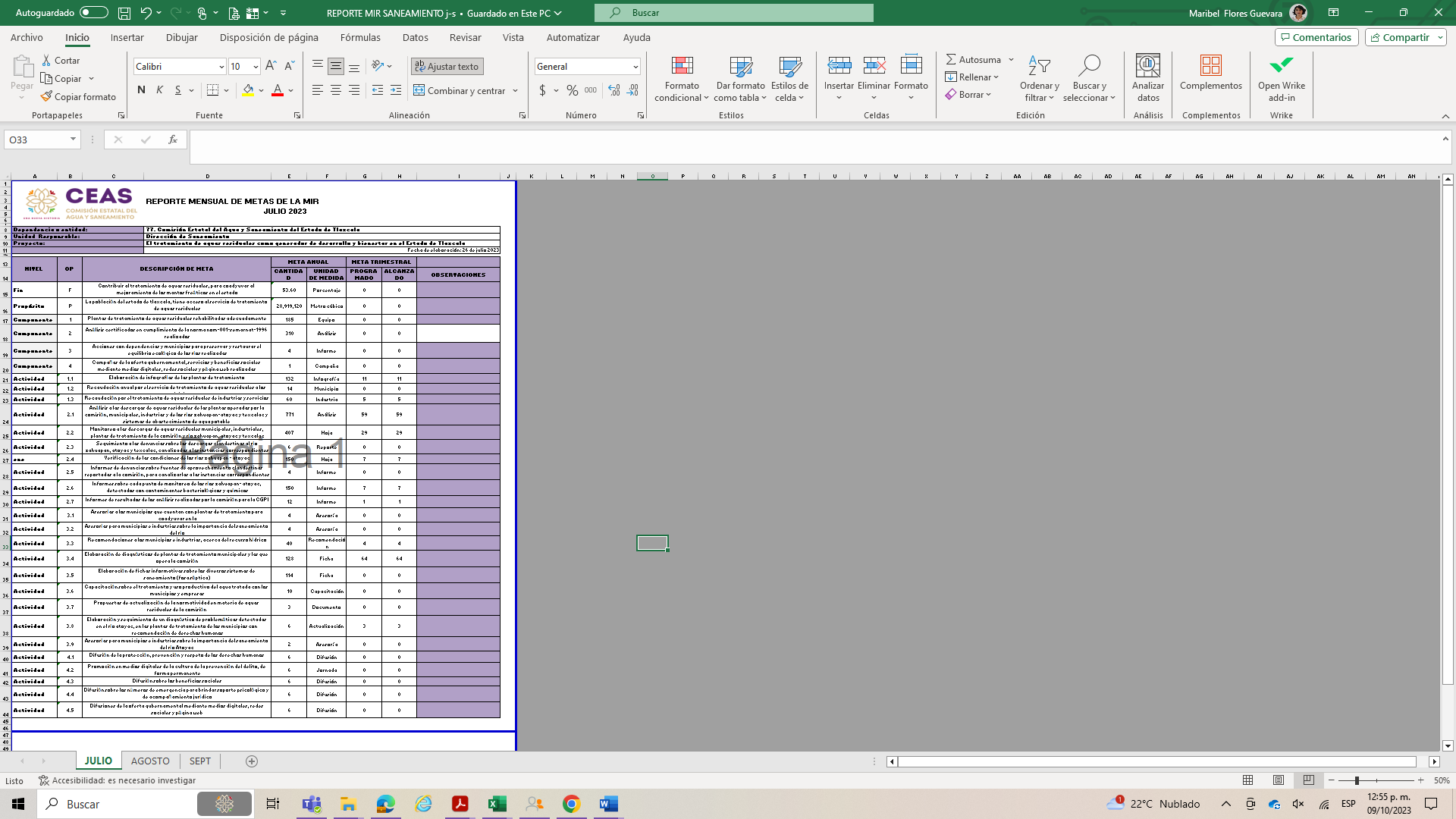 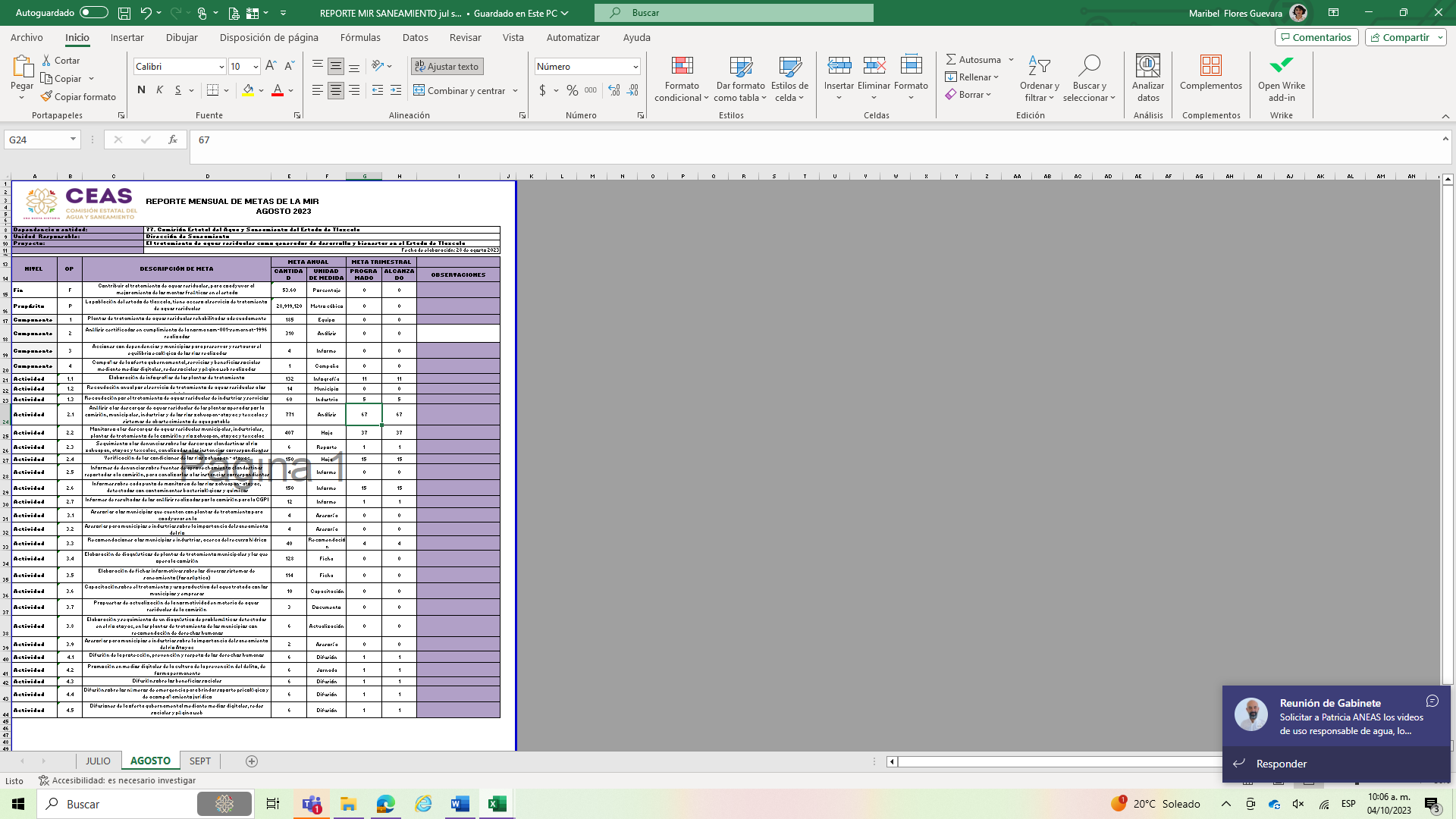 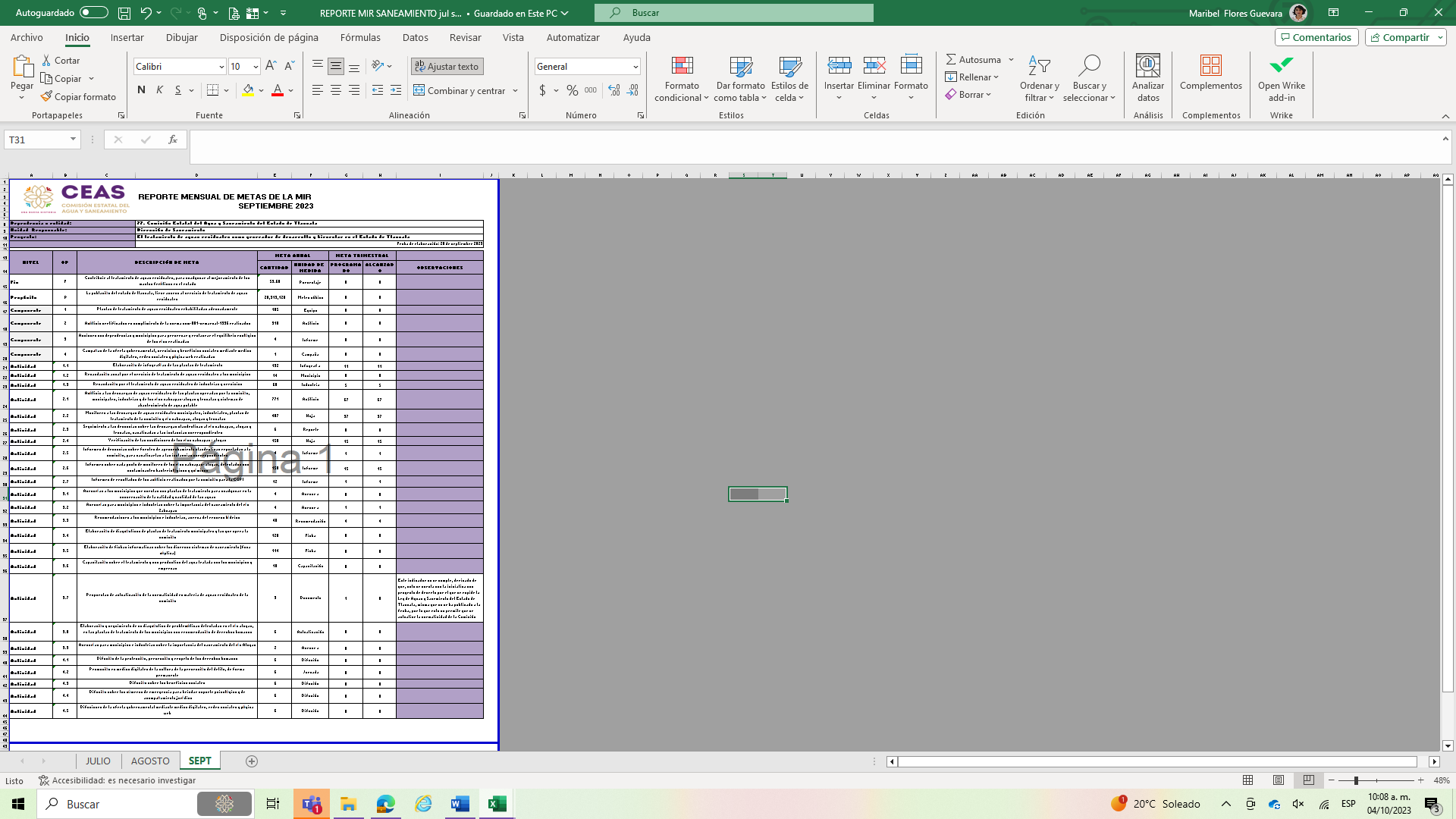 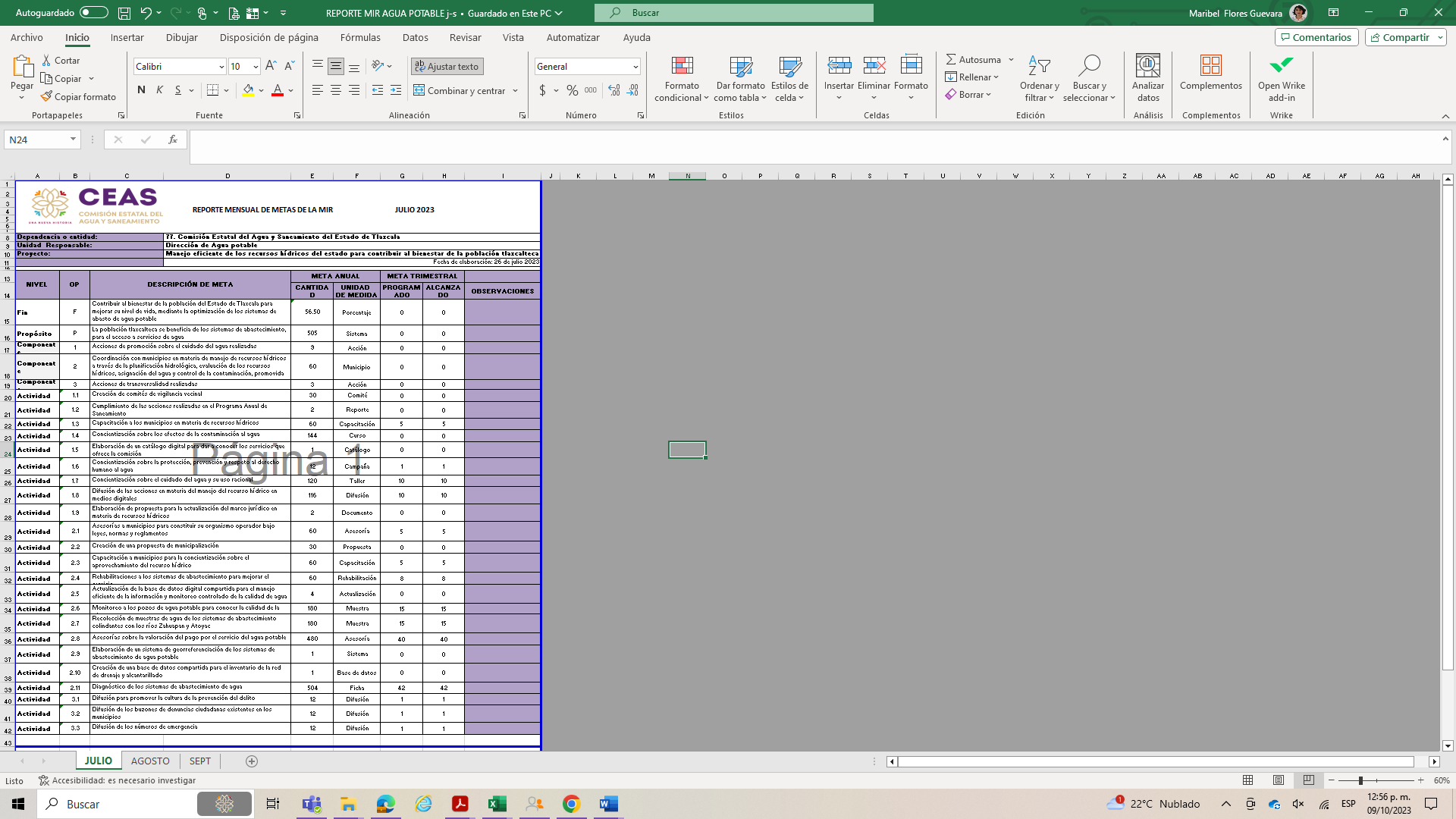 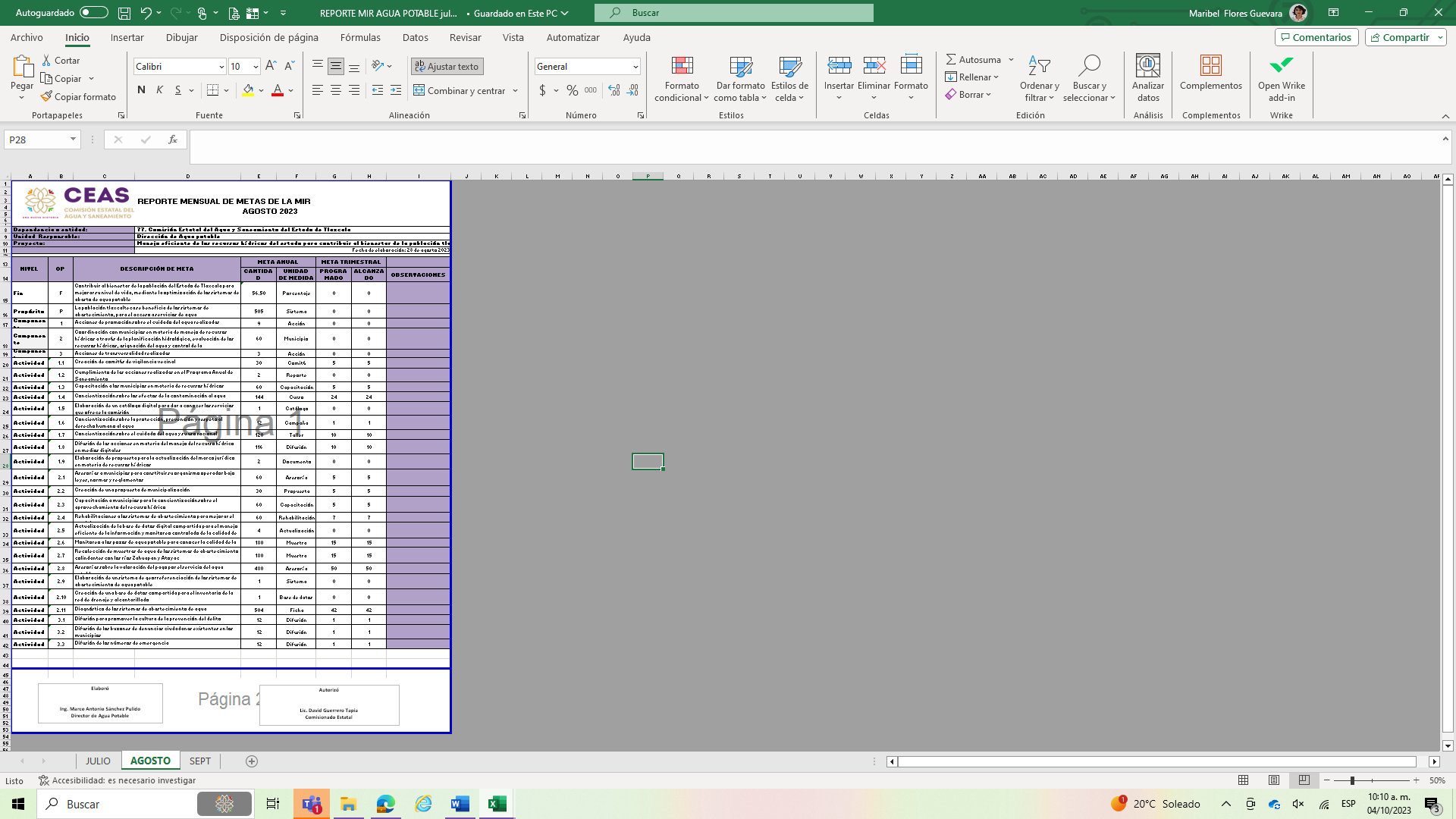 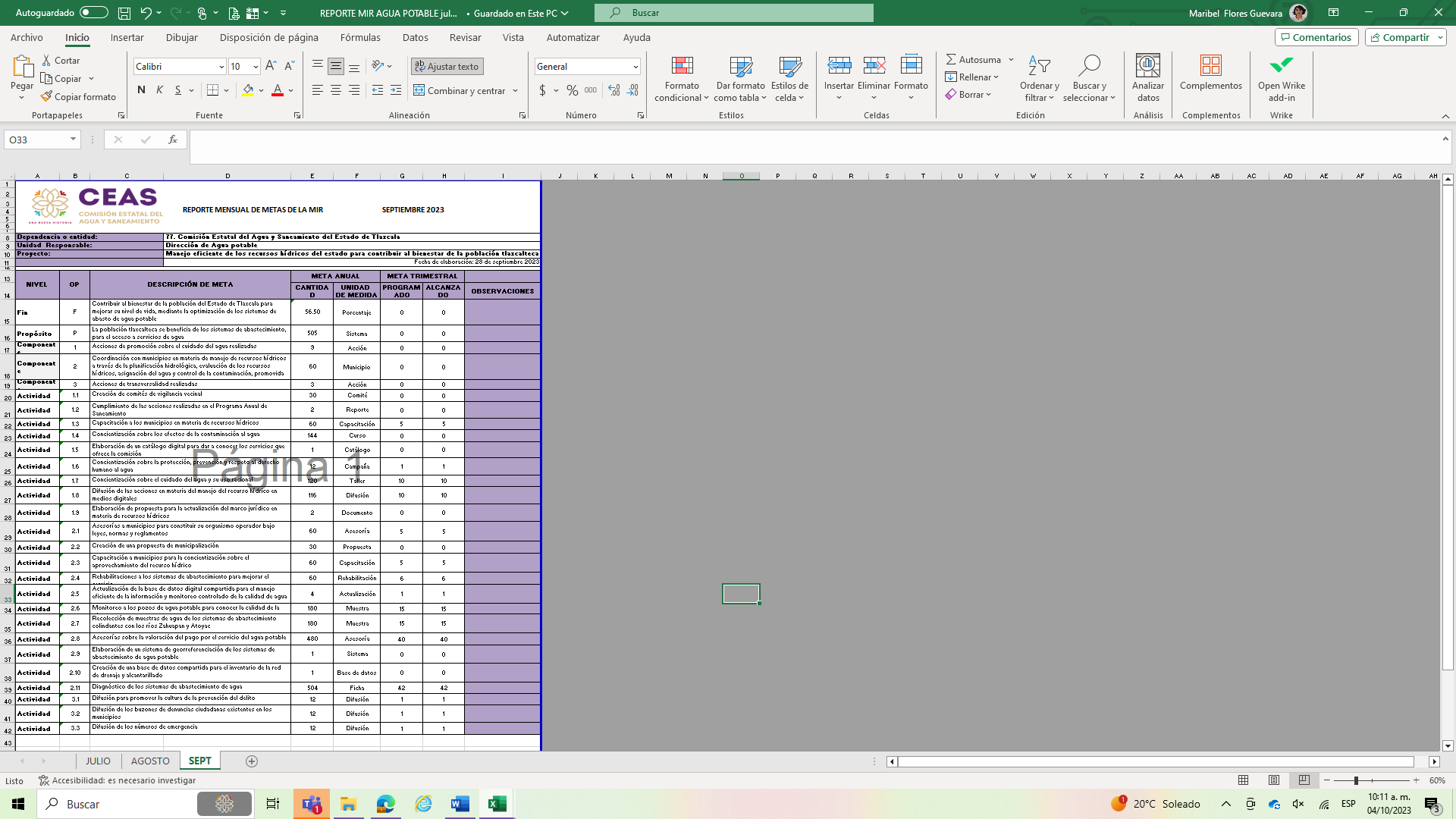 NÚMERO DE CONVENIODESCRIPCIÓN DE LA OBRAMUNICIPIOCONTRATOIMPORTE DEL CONTRATO IMPORTE DEL PAGADO AL 30 DE SEPTIEMBRE CON CEAS COM 001 23Cambio de la red de distribución de agua potable (primera etapa)HUAMANTLA OMG-CEAS-AD-021-23  $  1,368,728.81  $       873,475.47 CON CEAS COM 002 23Rehabilitación de red de agua potable HUAMANTLA OMG-CEAS-AD-021-23  $  1,368,728.81  $       873,475.47 CON CEAS COM 003 23Ampliación de drenaje sanitario y ampliación de línea de agua potableTzompantepec OMG-CEAS-AD-026-23  $  1,784,625.06  $       104,048.78 CON CEAS MUN 001 23Rehabilitación de Planta de TratamientoTepetitla de Lardizábal OMG-CEAS-AD-038-23  $  2,492,342.28  $    1,707,431.48 CON CEAS MUN 002 23Rehabilitación de Planta de TratamientoTepetitla de Lardizábal OMG-CEAS-AD-038-23  $  2,492,342.28  $    1,707,431.48 CON-CEAS-MUN-017-23Rehabilitación de Pozo de Agua PotableTotolac OMG-CEAS-AD-037-23  $     359,710.26  $       359,710.26 CON-CEAS-MUN-006-23Rehabilitación de planta de tratamientoCalpulalpanOMG-CEAS-AD-025-23 $  1,308,345.28  $       968,668.41 CON CEAS MUN 003 22Rehabilitación de Planta de TratamientoPanotla OMG-CEAS-AD-022-23 $      3,336,549.98 $    3,336,549.98 CON CEAS MUN 005 23Rehabilitación de planta de tratamiento 1Sanctorum OMG-CEAS-AD-022-23 $      3,336,549.98 $    3,336,549.98 CON CEAS MUN 007 23Rehabilitación de planta de tratamiento 2Sanctorum OMG-CEAS-AD-022-23 $      3,336,549.98 $    3,336,549.98 CON CEAS MUN 008 23Suministro e Instalación de Sistema de cosecha de agua de lluviaNativitas OMG-CEAS-AD-019-23  $     838,297.78  $       251,489.33 CON CEAS MUN 009 23Suministro e Instalación de Sistema de cosecha de agua de lluviaNativitas OMG-CEAS-AD-019-23  $     838,297.78  $       251,489.33 CON CEAS MUN 010 23Suministro e Instalación de Sistema de cosecha de agua de lluviaNativitas OMG-CEAS-AD-019-23  $     838,297.78  $       251,489.33 CON CEAS COM 004 23Suministro e Instalación de Sistema de cosecha de agua de lluviaSan Pablo del Monte OMG-CEAS-AD-019-23  $     838,297.78  $       251,489.33 CON CEAS COM 006 23Suministro e Instalación de Sistema de cosecha de agua de lluviaSan Pablo del Monte OMG-CEAS-AD-019-23  $     838,297.78  $       251,489.33 CON CEAS COM 005 23Suministro e Instalación de Sistema de cosecha de agua de lluviaContla de Juan Cuamatzi OMG-CEAS-AD-019-23  $     838,297.78  $       251,489.33 CON CEAS COM 010 23Suministro e Instalación de Sistema de cosecha de agua de lluviaCalpulalpan OMG-CEAS-AD-018-23  $     421,131.71      $126,339.51 CON CEAS COM 011 23Suministro e instalación de Sistema de cosecha de agua de lluviaHueyotlipan OMG-CEAS-AD-018-23  $     421,131.71      $126,339.51 CON CEAS COM 012 23Suministro e instalación de Sistema de cosecha de agua de lluviaCalpulalpan OMG-CEAS-AD-018-23  $     421,131.71      $126,339.51 CON CEAS MUN 015 23Ampliación de red de drenajeAcuamanala de Miguel Hidalgo OMG-CEAS-AD-024-23  $         624,930.34  $       624,930.34 CON-CEAS-INT-SAN-002-23Gaviones en cauce del río para protección de instalaciones de la PTAR Apizaco A.TZOMPANTEPEC OMG-CEAS-AD-035-23 $         768,390.15  $       768,390.15 CON CEAS MUN 016 23Rehabilitación y equipamiento de pozo Acuamanala de Miguel Hidalgo OMG-CEAS-AD-023-23  $  1,118,144.55  $       574,071.38 CON-CEAS-COM-009-23Suministro e instalación de bomba tipo sumergiblePapalotla de Xicohténcatl OMG-CEAS-AD-023-23  $  1,118,144.55  $       574,071.38 TOTAL $    9,695,105.10 